Produktspesifikasjon forHydrant (209)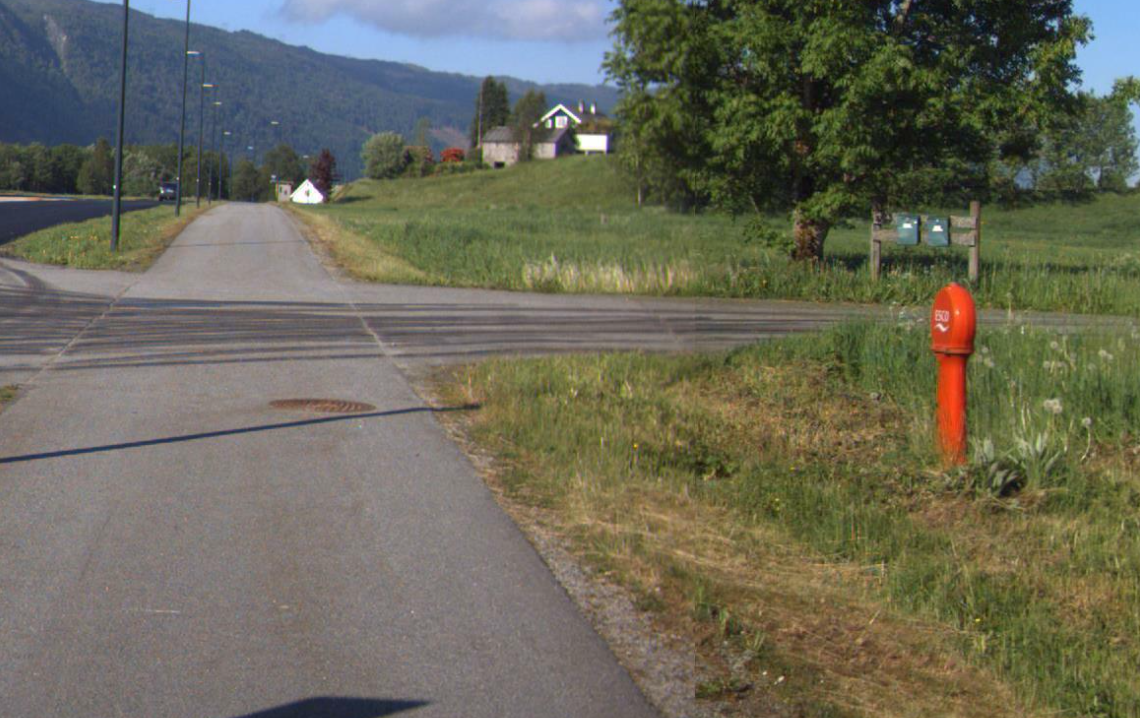 Figur 1	Brannhydrant til høyre i bildet (Foto: Statens vegvesen)InnledningDette er en produktspesifikasjon for vegobjekttypen Hydrant i NVDB. Produktspesifikasjon er oppdatert i henhold til Datakatalogversjon 2.31.Sist oppdatert dato: 2023.02.02.Om vegobjekttypen Tabell 2-1 gir generell informasjon om vegobjekttypen hentet fra Datakatalogen.Tabell 2-1	Informasjon om vegobjekttypenBruksområder Tabell 3-1 gir oversikt over viktige bruksområder for NVDB-data. Det er markert hvilke av disse som er aktuelt for denne vegobjekttypen. I noen tilfeller er det gitt mer utfyllende informasjon.Tabell 3-1	Oversikt over bruksområderRegistreringsregler med eksemplerRegistreringsreglerNedenfor presenteres regler for registrering av data knyttet til gjeldende vegobjekttype. For noen regler er det i kolonne til høyre referert til utfyllende eksempler.Eksempler Egengeometri hydrantHydrant som del av tunnelutstyr utenfor tunnelHydrant i tverrforbindelse med kum (Tunnelløp uten trafikk)Hydrant i tverrforbindelse uten kumHydrant bak luke i ettløpstunnelKommunal hydrantRelasjoner Nedenfor er det listet opp relasjoner som kan settes opp mellom Hydrant og andre vegobjekttyper. Som alternativ til begrepet relasjon benyttes «Mor-datter», «Assosiasjoner» og «Tillatt sammenheng». Det vises både relasjoner der Hydrant inngår som morobjekt og der Hydrant inngår som datterobjekt. Det skilles mellom følgende relasjonstyper: 1 – Komposisjon – Komp - Består av/er del av
2 – Aggregering – Agr - Har/tilhører
3 – Assosiasjon – Asso - Har tilkoplet/er koplet til«B inf A» angir om det er krav til at stedfestingen til vegnettet for datterobjekt skal være innenfor stedfesting til morobjekt. «Delvis» betyr at utstrekning må være innenfor, men sideposisjon og/eller feltkode kan avvike.Mulige morobjekterFigur 2	Mulige «morobjekt» for vegobjekttypeMulige datterobjekterFigur 3 Mulige «datterobjekt» for vegobjekttype EgenskapstyperI det følgende beskrives egenskapstyper tilhørende aktuell vegobjekttype. Vi skiller på standard egenskapstyper og geometriegenskapstyper.Standard egenskapstyperEgenskapstyper som ikke er geometriegenskapstyper regnes som standard egenskapstyper. Disse gir utfyllende informasjon om vegobjektet. Tabell 6-1 gir oversikt over alle standard egenskapstypene tilhørende Hydrant. Tabell 6-1	Oversikt over egenskapstyper med tilhørende tillatte verdierGeometriegenskapstyper (egengeometri)Geometriegenskapstyper er definert for å holde på egengeometrien til et vegobjekt. Vi skiller på punkt-, linje/kurve- og flategeometri. Nøyaktighetskrav som er oppgitt i tilknytning til geometri er generelle krav til nøyaktighet for data i NVDB. Disse nøyaktighetskravene kan overstyres av spesifikke krav inngått i en kontrakt om leveranse av data til NVDB, f.eks. i en driftskontrakt eller i en utbyggingskontrakt.  Geometriegenskapstyper tilhørende Hydrant er vist i Tabell 6-2.Tabell 6-2	GeometriegenskapstyperUML-modellRelasjoner (mor-datter)UML-diagram viser relasjoner til andre vegobjekttyper.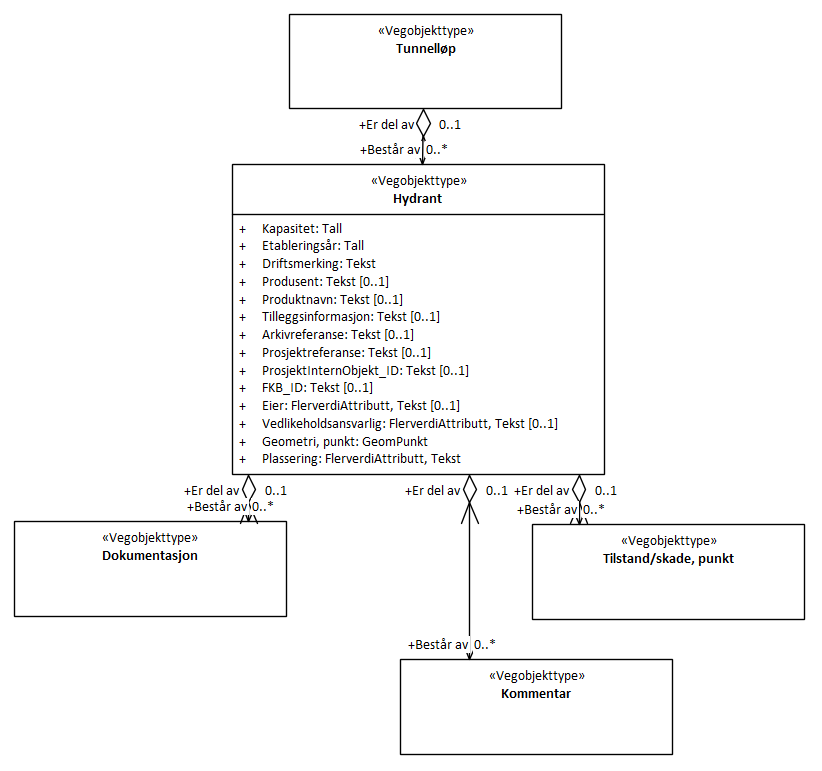 BetingelserUML-diagram viser egenskaper med betingelser.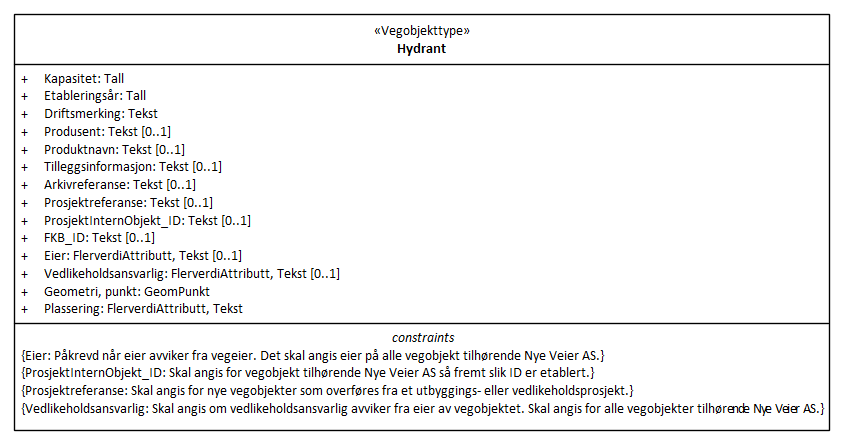 Tillatte verdierUML-diagram viser egenskaper med tillatte verdier.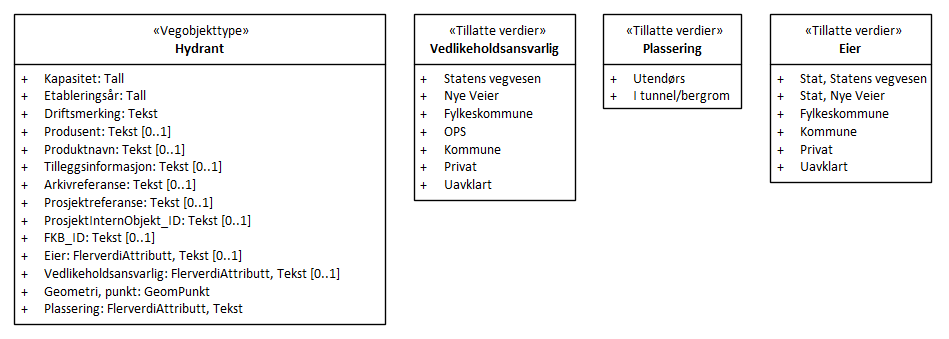 Navn vegobjekttype:HydrantDefinisjon:Fastmontert utstyr over eller under bakken, med kopling for slangesystem for uttak av vann til brannslukking eller vask av gater/områder. Dersom hydrant er forbundet med kum, skal kum registreres i tillegg. Som vann- eller brannkum.Representasjon i vegnettet:PunktKategoritilhørighetKategori 2 - Nasjonale data 2Sideposisjonsrelevant:KanKjørefeltrelevant:NeiKrav om morobjektNeiKan registreres på konnekteringslenkeNeiBruksområdeRelevantUtfyllende informasjonNTP - OversiktsplanleggingVegnett - navigasjonStatistikk XBeredskapXSikkerhetXITSVTS – InfoKlima – MiljøVegliste – framkommelighetDrift og vedlikeholdXAnnet bruksområdeNr.Nr.RegelEks.1GenereltaEn forekomst av vegobjekttype Hydrant i NVDB gjenspeiler en konkret hydrant ute i vegnettet. Eksempler viser ulike varianter av Hydrant og hvordan disse skal registreres. 4.2.1-4.2.62Omfang – hva skal registreresaAlle vegeiers hydranter for brannslukking i forbindelse med vegtrafikk.4.2.2bAndre eiers hydranter i nærhet til veg som kan benyttes til bilbrann o.l. Eier må spesifiseres.4.2.6cAlle vegeiers hydranter med formål å vaske gater/områder.dKategori-3 data knyttet til hydrant registreres ut fra vegeiers egne behov.3Forekomster – oppdeling ved registreringaÉn hydrant registreres som ett vegobjekt med én NVDBID.4.2.24EgengeometriaHydrant skal ha egengeometri, punkt.bGrunnriss: Senter objekt. Høydereferanse: Senter topp.4.2.15EgenskapsdataaDet framkommer av oversikten i kapittel 6.1 hvilke egenskapstyper som kan angis for denne vegobjekttypen. Her framkommer det også hvilken informasjon som er absolutt påkrevd (1), påkrevd (2), betinget (3) og opsjonell (4). I kapittel 7.3 finnes UML-modell som gir oversikt over egenskaper og tilhørende tillatte verdier.6RelasjoneraDet framkommer av kapittel 5 hvilke relasjoner vegobjekttype kan inngå i. I kapittel 7.1 finnes UML-modell som gir oversikt over relasjonerbHydrant registreres som datterobjekt til Tunnelløp (67) når denne er del av tunnelutstyret, også når hydranten er plassert utenfor tunnelen.4.2.27Lignende vegobjekttyper i DatakatalogenaKum (83), med egenskapstype Bruksområde = brannkum, er en støpt eller murt kum, med åpning fra gateplan til vannledningsnett. I brannkum er det fast montert utstyr, beregnet for kobling til slangesystemer.bKum (83), med egenskapstype Bruksområde = vannkum registreres i tillegg til hydrant, dersom det finnes kum i tillegg til hydrant.4.2.38Stedfesting til vegnettet i NVDB aHydrant skal stedfestes til vegnettet den tilhører.Eksempelet viser hydrant med to uttak. Hydrant er innmålt senter og topp objekt.Eksempelet viser hydrant med to uttak. Hydrant er innmålt senter og topp objekt.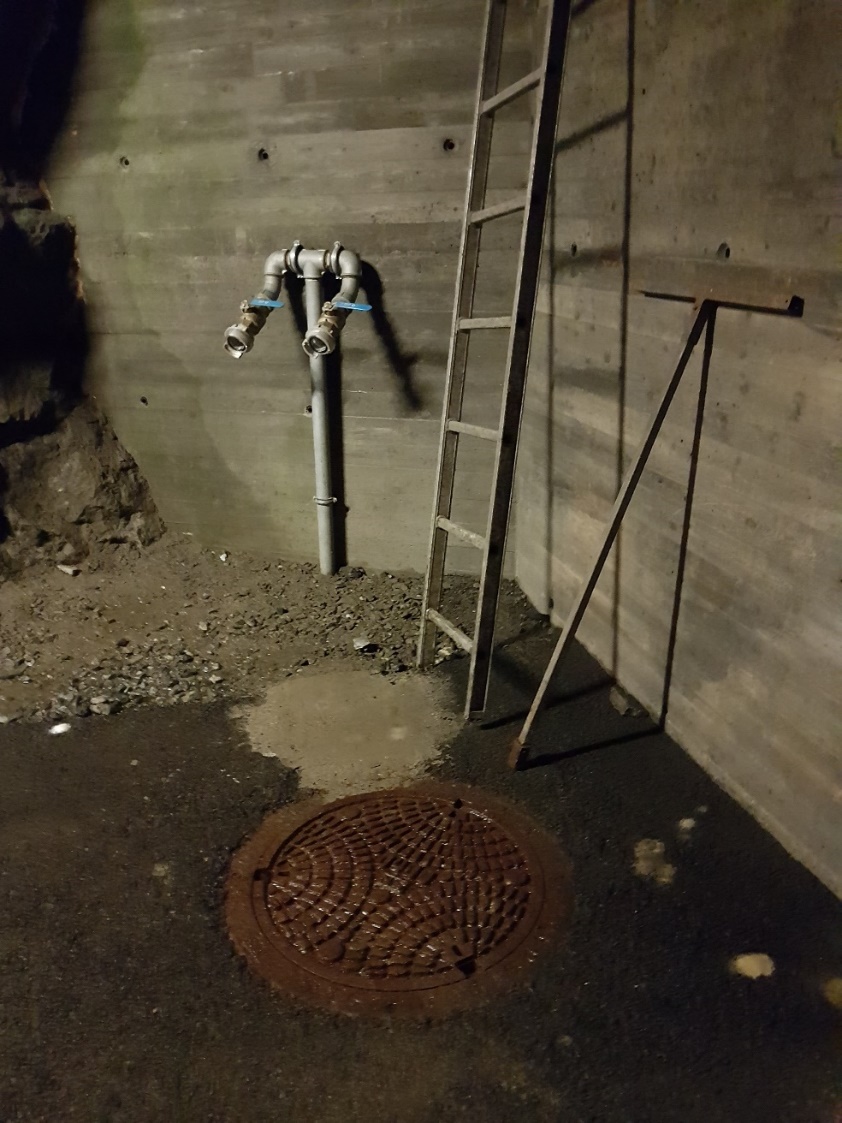      Geometri, punkt: Grunnriss: Senter objektHøydereferanse: Topp objektFoto: Corinne Chiodini     Geometri, punkt: Grunnriss: Senter objektHøydereferanse: Topp objektEksempelet viser Hydrant registrert som datter til tunnelløp i Mælefjelltunnelen, men befinner seg ute i dagen.Eksempelet viser Hydrant registrert som datter til tunnelløp i Mælefjelltunnelen, men befinner seg ute i dagen.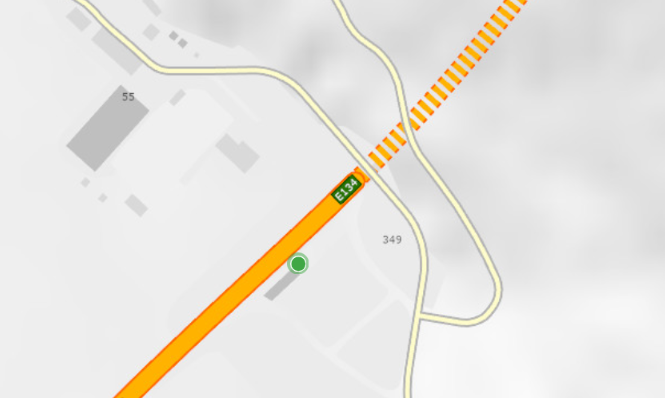 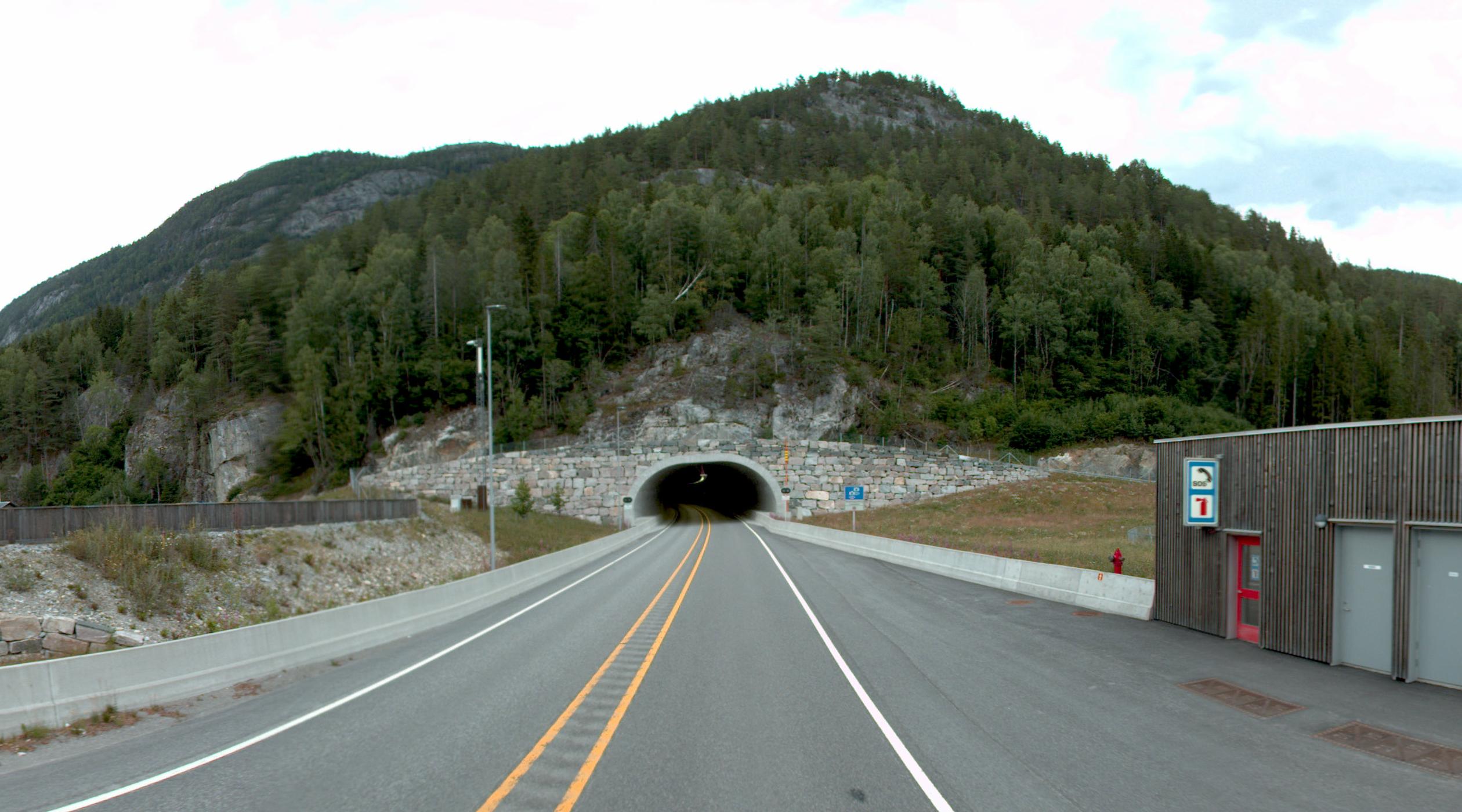 EGENSKAPSDATA- Kapasitet = 33 l/s:- Etableringsår = 2017- Plassering = UtendørsFoto: Statens vegvesenEGENSKAPSDATA- Kapasitet = 33 l/s:- Etableringsår = 2017- Plassering = UtendørsEksempel fra Granfosstunnelen med to hydranter (grønne punkter) som ligger i tverrforbindelsen (blå strek). Hydrant registreres som datterobjekt av Tunnelløp (67) (rød strek). Her er objekttypen Kum med bruksområde = vannkum registrert i tillegg (rødt punkt).Eksempel fra Granfosstunnelen med to hydranter (grønne punkter) som ligger i tverrforbindelsen (blå strek). Hydrant registreres som datterobjekt av Tunnelløp (67) (rød strek). Her er objekttypen Kum med bruksområde = vannkum registrert i tillegg (rødt punkt).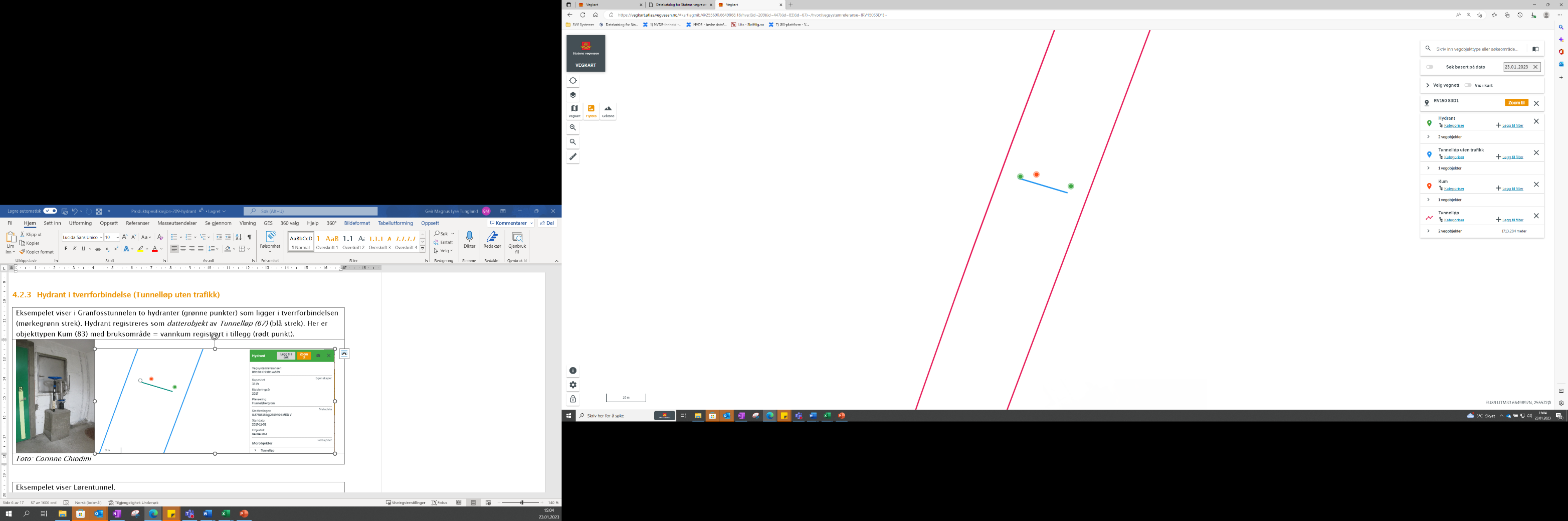 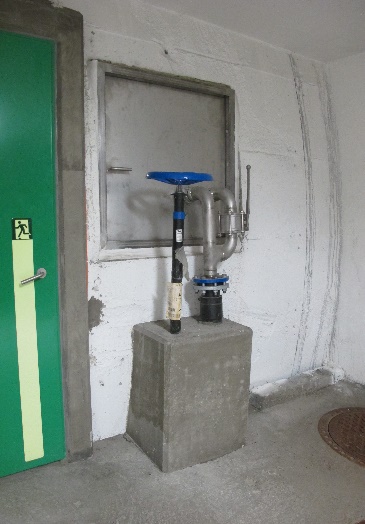 EGENSKAPSDATA- Kapasitet = 33 l/s- Etableringsår = 2017- Plassering = I tunnel/bergromFoto: Corinne ChiodiniEGENSKAPSDATA- Kapasitet = 33 l/s- Etableringsår = 2017- Plassering = I tunnel/bergromEksempel fra Lørentunnelen. Hydranter i tverrforbindelse (grønne punkter), uten kum. Den ene hydranten er frittstående i nødutgangen, den andre (rør bak) er tilgjengelig bak luke i vann- og frostsikringshvelv.Eksempel fra Lørentunnelen. Hydranter i tverrforbindelse (grønne punkter), uten kum. Den ene hydranten er frittstående i nødutgangen, den andre (rør bak) er tilgjengelig bak luke i vann- og frostsikringshvelv.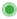 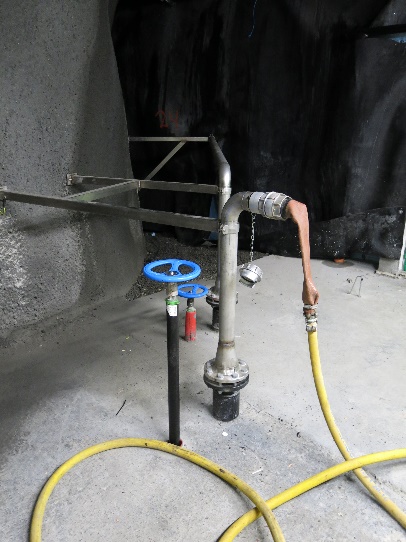 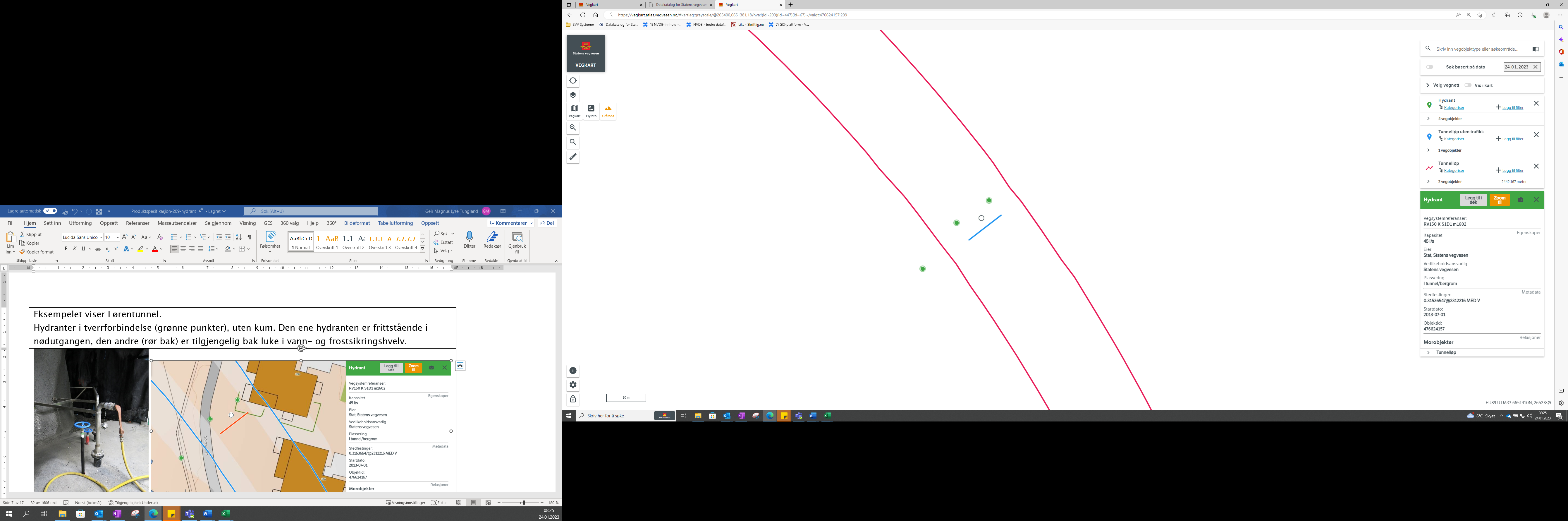 EGENSKAPSDATA- Kapasitet = 45 l/s- Etableringsår = 2013- Plassering = I tunnel/bergromFoto: Corinne ChiodiniFoto: Corinne ChiodiniEksempel fra Harstadåstunnelen. Viser hydrant bak luke i tunnel i forbindelse med vannkum. De blå strekene viser Sideareal tunnel. Hydrant er vist med hvitt punkt. Vannkum registreres som Kum med bruksområde=vannkum (rødt punkt).Eksempel fra Harstadåstunnelen. Viser hydrant bak luke i tunnel i forbindelse med vannkum. De blå strekene viser Sideareal tunnel. Hydrant er vist med hvitt punkt. Vannkum registreres som Kum med bruksområde=vannkum (rødt punkt).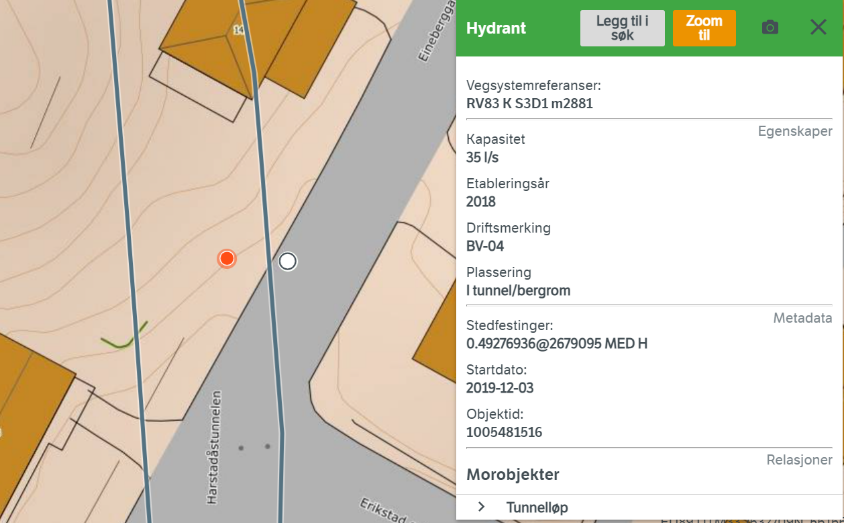 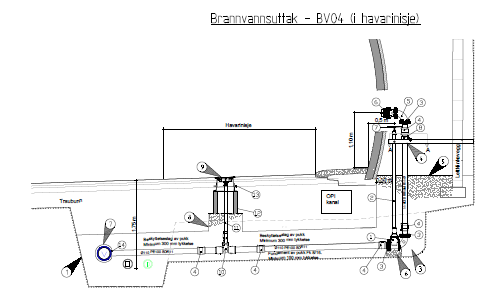 EGENSKAPSDATA- Kapasitet = 35 l/s- Etableringsår =2018- Plassering = I tunnel/bergromFoto: Statens vegvesenEGENSKAPSDATA- Kapasitet = 35 l/s- Etableringsår =2018- Plassering = I tunnel/bergromEksempelet viser hydrant montert over bakken i lukket stilling, beregnet for kopling til brannvesenets armatur og slanger.Eksempelet viser hydrant montert over bakken i lukket stilling, beregnet for kopling til brannvesenets armatur og slanger.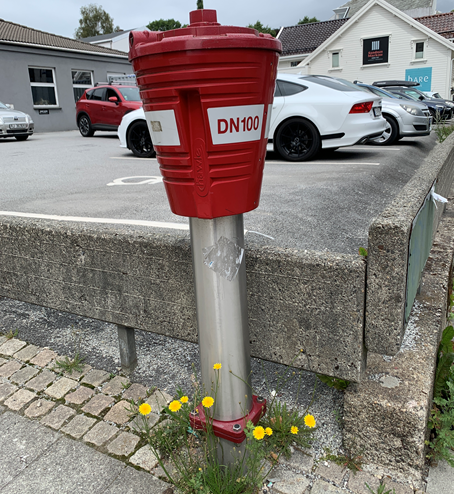 EGENSKAPSDATA- Kapasitet = 95 l/s- Etableringsår = 2016- Eier = Kommune- Vedlikeholdsansvarlig = Kommune- Plassering = UtendørsFoto: Geir Magnus TunglandEGENSKAPSDATA- Kapasitet = 95 l/s- Etableringsår = 2016- Eier = Kommune- Vedlikeholdsansvarlig = Kommune- Plassering = UtendørsMorobjektMorobjektRelasjonstypeRelasjonstypeDatterobjektDatterobjektRelasjonsinfoRelasjonsinfoIdNavnIdNavnIdNavnB inf AId67Tunnelløp1Komp209HydrantNei770MorobjektMorobjektRelasjonstypeRelasjonstypeDatterobjektDatterobjektRelasjonsinfoRelasjonsinfoIdNavnIdNavnIdNavnB inf AId209Hydrant1Komp297KommentarJa290209Hydrant1Komp446DokumentasjonJa1474209Hydrant1Komp761Tilstand/skade, punktJa1655EgenskapstypenavnTillatt verdiDatatypeViktighetBeskrivelseIDPlasseringFlerverdiAttributt, Tekst2: PåkrevdAngir plassering.3736• Utendørs4743• I tunnel/bergrom4742KapasitetTall2: PåkrevdAngir vannkapasitet.3875VaskevannFlerverdiAttributt, Tekst3: Betinget, se 'merknad registrering'Angir om uttaket kan brukes av driftsentreprenør til vannfylling i forbindelse med tunnelvask.12614• Ja21790• Nei21791EtableringsårTall2: PåkrevdAngir hvilket år vegobjektet ble etablert på stedet.10307DriftsmerkingTekst2: PåkrevdIdentitet/navn på forekomst, normalt synlig på stedet. Merknad registrering: Det skal angis "Ingen" som verdi om driftsmerking ikke finnes.10466ProdusentTekst4: OpsjonellAngir navn på produsent/fabrikant av vegobjektet.3526ProduktnavnTekst4: OpsjonellAngir produktnavn for vegobjektet. Produktnavn kan inneholde modellnavn, typebetegnelse, typenummer og ev. serienummer.3790TilleggsinformasjonTekst4: OpsjonellSupplerende informasjon om vegobjektet som ikke framkommer direkte av andre egenskapstyper.11590ArkivreferanseTekst4: OpsjonellGir referanse/link til ytterligere informasjon om vegobjektet. Fortrinnsvis til vegeiers eget arkivsystem. Kan være til mappe/sak med tilgang til ulik informasjon eller direkte til et dokument. Merknad registrering: Egenskapstype er til utprøving. Kan bli justering.11674ProsjektreferanseTekst3: Betinget, se 'merknad registrering'Referanse til prosjekt. Det benyttes samme prosjektreferanse som på tilhørende Veganlegg (VT30). Benyttes for lettere å kunne skille nye data fra eksisterende data i NVDB. Merknad registrering: Skal angis for nye vegobjekter som overføres fra et utbyggings- eller vedlikeholdsprosjekt.11100ProsjektInternObjekt_IDTekst3: Betinget, se 'merknad registrering'Objektmerking. Unik innenfor tilhørende vegprosjekt. Merknad registrering: Skal angis for vegobjekt tilhørende Nye Veier AS så fremt slik ID er etablert.12341FKB_IDTekst4: OpsjonellRefererer til FKB-identitet. Benyttes i forbindelse med felles forvaltning av geometri.10857EierFlerverdiAttributt, Tekst3: Betinget, se 'merknad registrering'Angir hvem som er eier av vegobjektet. Merknad registrering: Påkrevd når eier avviker fra vegeier. Det skal angis eier på alle vegobjekt tilhørende Nye Veier AS.8011• Stat, Statens vegvesen10277• Stat, Nye Veier18576• Fylkeskommune10739• Kommune10341• Privat10405• UavklartVerdi benyttes inntil det er avklart hvem som er eier (ingen verdi tolkes som at vegeier er eier).17588VedlikeholdsansvarligFlerverdiAttributt, Tekst3: Betinget, se 'merknad registrering'Angir hvem som er ansvarlig for vedlikehold av vegobjektet. Merknad registrering: Skal angis om vedlikeholdsansvarlig avviker fra eier av vegobjektet. Skal angis for alle vegobjekter tilhørende Nye Veier AS.8078• Statens vegvesen10472• Nye Veier18773• Fylkeskommune19944• OPS18902• Kommune10550• Privat10628• Uavklart17727NavnGeometri, punktID Datakatalogen4849DatatypeGeomPunktBeskrivelseGir punkt som geometrisk representerer objektet.


Merknad registrering:
Geometri som skal overføres til FKB må være registrert ihht. FKB-krav.Viktighet2: PåkrevdGrunnrissSenter topp objekt som for FKB - VA_Hydrant.HøydereferanseTopp objekt som for FKB - VA_Hydrant.Krav om HrefNeiNøyaktighets-krav Grunnriss (cm)20 cmNøyaktighets-kravHøyde (cm)30 cm